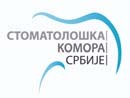 ЗЛП-16Број захтева: 	 Дана:_	 Београд 	 СТОМАТОЛОШКА КОМОРА СРБИЈЕЗАХТЕВ ЗА ИЗДАВАЊЕ ОДОБРЕЊА ЗА САМОСТАЛНИ РАД-ЛИЦЕНЦЕ УСЛЕД ПРОМЕНА У РОКУ ВАЖЕЊА ЛИЦЕНЦЕЗахтев попунити штампаним словима.Име и Презиме  	ЈМБГ	пребивалиште 	Број и датум Решења о издавању одобрења за самостални рад 	Број Лиценце		Издата дана: 	Разлог промене:( заокружити број испред промене)1. специјализација	2. примаријат	3. наставно-научно звање	4. промена имена/презименаУз захтев подносим следећа документа (заокружите број/ слово испред понуђеног):Лиценцу издату пре наступања промене из захтеваОвлашћење за подношење захтеваДоказ о уплати таксеИспуњен образац промене, ОП-16 образацПОДНОСИЛАЦ ЗАХТЕВАСлужбено лице: 	 Датум: 	Име и презиме  		 Улица и број  	 Контакт телефон  		Потпис  	